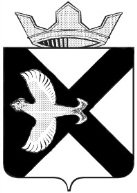 АДМИНИСТРАЦИЯ Муниципального  образования поселок  БоровскийРАСПОРЯЖЕНИЕ26 декабря 2014 г.							      № 753п.БоровскийТюменского муниципального районаВ целях формирования и утверждения муниципальных заданий муниципальным автономным учреждениям муниципального образования поселок Боровский на 2015 год и на плановый период 2016 и 2017 годов, на основании постановления администрации муниципального образования поселок Боровский от 26.12.2014 года №422 «Об утверждении Положения о формировании и финансовом обеспечении выполнения муниципального задания муниципальными учреждениями муниципального образования поселок Боровский»:Утвердить  перечень муниципальных услуг (работ), оказываемых муниципальными автономными учреждениями муниципального образования поселок Боровский в сфере физической культуры и спорта согласно приложению 1 к настоящему распоряжению.Утвердить  перечень муниципальных услуг (работ), оказываемых муниципальными автономными учреждениями муниципального образования поселок Боровский в сфере культуры согласно приложению 2 к настоящему распоряжению.Считать утратившим силу распоряжения администрации муниципального образования поселок Боровский:- от 26.12.2013 №684 «Об утверждении перечня муниципальных услуг, оказываемых автономными учреждениями муниципального образования поселок Боровский, в качестве основных видов деятельности»;- от 26.12.2013 №683 «Об утверждении перечня муниципальных работ, выполняемых автономными учреждениями муниципального образования поселок Боровский, в качестве основных видов деятельности».Настоящее распоряжение распространяет свое действие на отношения, возникшие с 01.01.2015 года.Опубликовать настоящее распоряжение на официальном сайте муниципального образования поселок Боровский.Контроль за исполнением настоящего распоряжения возложить на заместителя главы администрации С.А.Шипицина.Глава администрации                                                                       С.В.СычеваПриложение  1Перечень муниципальных услуг (работ), оказываемых муниципальными автономными учреждениями муниципального образования поселок Боровский в сфере физической культуры и спортаПриложение 2Перечень муниципальных услуг (работ), оказываемых муниципальными автономными учреждениями муниципального образования поселок Боровский в сфере культурыНаименование  муниципальной услуги (работы)Категории потребителей муниципальной услуги (работы)Единицы измерения показателя объема (содержания) муниципальной услуги (работы)Наименование  муниципальных автономных учреждений (групп учреждений), оказывающих муниципальную услугу(работу)Муниципальные работыМуниципальные работыМуниципальные работыМуниципальные работыОрганизация физкультурно-оздоровительной работы по месту жительстваНаселение поселкаКоличество человек Муниципальное автономное учреждение «Спортивный клуб «Боровский» (МАУ «СК «Боровский»)Проведение физкультурных мероприятий и спортивных мероприятий, участие в физкультурных и спортивных мероприятиях районного, городского  и областного уровняНаселение поселкаКоличество человек Муниципальное автономное учреждение «Спортивный клуб «Боровский» (МАУ «СК «Боровский»)Проведение физкультурных мероприятий и спортивных мероприятий, участие в физкультурных и спортивных мероприятиях районного, городского  и областного уровняНаселение поселкаКоличество человек Муниципальное автономное учреждение «Спортивный клуб «Боровский» (МАУ «СК «Боровский»)Проведение физкультурных мероприятий и спортивных мероприятий, участие в физкультурных и спортивных мероприятиях районного, городского  и областного уровняНаселение поселкаКоличество человек Муниципальное автономное учреждение «Спортивный клуб «Боровский» (МАУ «СК «Боровский»)Наименование муниципальной услуги (работы)Категории потребителей муниципальной услуги (работы)Единицы измерения показателя объёма (содержания) муниципальной услуги (работы)Показатели, характеризующие качество  муниципальной услугиНаименование муниципальных автономных учреждений (групп учреждений), оказывающих муниципальную услугу (выполняющих работу)12345Муниципальные услугиМуниципальные услугиМуниципальные услугиМуниципальные услугиМуниципальные услугиУслуга по показу спектаклей, концертов и концертных программ, цирковых номеров и программ, иных зрелищных программ Физические и  юридические лицаПосещение,человекУровень удовлетворённости граждан качеством предоставления муниципальных услуг в сфере культурыМуниципальное автономное учреждение Дворец культуры «Боровский» ( МАУ ДК «Боровский»Услуга по показу спектаклей, концертов и концертных программ, цирковых номеров и программ, иных зрелищных программ Физические и  юридические лицаПосещение,человекДоля детей, привлекаемых к участию в творческих мероприятиях, в общем количестве детей поселкаМуниципальное автономное учреждение Дворец культуры «Боровский» ( МАУ ДК «Боровский»Услуга по показу спектаклей, концертов и концертных программ, цирковых номеров и программ, иных зрелищных программ Физические и  юридические лицаПосещение,человекКоличество лауреатов, дипломантов  районных, областных,  городских, региональных, всероссийских, международных конкурсов, фестивалей, смотровМуниципальное автономное учреждение Дворец культуры «Боровский» ( МАУ ДК «Боровский»